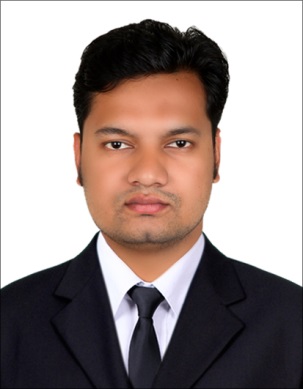 PERSONAL DATA :Date of Birth:    06 JUNE 1987Nationality:    IndianGender:     MaleReligion :      IslamMarital Status: MarriedLanguages:English - Fluent Urdu - Fluent   Hindi - NativeArabic - AverageEDUCATION :*  Bachelor of  CommerceFrom – Utkal University,                 OdishaYear  - 2007* HSC-Board of Examination- Odisha             Year-2002Computer& Technical Skills :* Industrial Accountant from ( ICA )* Proficient with MS Office* Tally 7.2 / 8.1, Fact &Ace* Other important software’sOTHER SKILLS/ Interest :I can work with minimum supervision in any under pressure.Driving, Listening MusicNet browsing,STRENGTHS :Dedicated & prompt to the given jobResponsible, Hardworking, team Player Internally Capability to manage multiple tasks and activities at the same timeMotivated, organized, keen to details, and fast learner.Capabilities:Adapting, fast learner, creative & optimistic effective verbal, return interpersonal communication skillsGood Team leader and PlayerEffective decision-making and leadership skills.References :-Available upon Request OBJECTIVE :Seeking a challenging position in Technical ,Sales & Marketing that will utilize acquired experience and commitment to excellence and at the same time to be a part of a company that could further enhance my skills while working in a challenging environment and eventually contribute to the over-all well-being of the firm.CAREER PROFILE AND EXPERIENCE: 	Date           : Sep 2008 to May 2019POSITION   : Cashier Cum AccountantLOCATION : DUBAI - UAEResponsibilities :Worked as cashier cum accountant in finance department Received cash and other currency collection from outlets and prepare for bank deposit by same dateReceived card sale slips and prepared batch report according to showroom wiseIf found any cash and card variance or fake currency reporting to respected showrooms for verification Received petty cash expenses from showrooms for re-embossmentReceived customer refund form for card sale and cash sale, doing necessary refund process as per company terms and conditions Received credit note summary report showroom wise accordingly Worked as central cashier  in mall of Emiratesand Dubai MallReceived Cash and currency collection from all showrooms, doing exchange the all currencies and doing bank deposit, sending bank deposit scan copy to finance departmentARORA BUSINESS CENTRE Date           : Mar 2008  to September 2008POSITION    : Asst. Accountant LOCATION:  BANGALORE-INDIAResponsibilities:Received Sales order, Delivery note, Sales invoice and Credit Card sale from outlets.Receiving credit card slips from outlets and prepare monthly batch analysis report showroom wise.Receive cash,Foreign currency and cheque from more than 20 outletsand maintain the records in excel accordinglyHandling petty cash expenses and monthly reportingPreparing trial balance, Trading, Profit &Loss account andbalancesheet Handle staff payment and payroll work.MANSAROWAR INDUSTRIES.Date           :Jan 2007 to Mar 2008POSITION  :AccountantLOCATION : INDIAResponsibility:Receive purchaseorder, sales order andsalesinvoice doing journal entries.Preparing Bank Reconciliation , Debtor and Creditor account reconciliationPreparing Return filling and Submitted tax of VAT, CST and TDS Handle Petty cash expenses and reporting Handle receivable accounts and payable accounts all kind of liabilities.Prepare trail balance and Balance sheet andreview with senior accountant SENSORS & SYSTEMDate           :Feb 2006 to Jan  2007POSITION     : Asst.Accountant LOCATION :  INDIAWorked on Tally 7.2 and MS Office.Sales Invoice, Payment Voucher, Receipt Voucher, Journal voucher preparing and entry in the systems.Preparing monthly, half yearly and annually Bank Reconciliation.Preparing Debtor, Creditor accountsReconciliation. Monthly , half yearly and yearly concern with chartered accountant for finalization of accountEmail: nurul-396299@gulfjobseeker.com I am available for an interview online through this Zoom Link https://zoom.us/j/4532401292?pwd=SUlYVEdSeEpGaWN6ZndUaGEzK0FjUT09 I hereby declare that the above furnished particulars are true to the best of my knowledge and belief.NURUL 